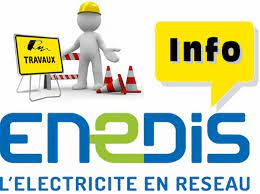 COUPURES DE COURANT POUR TRAVAUX